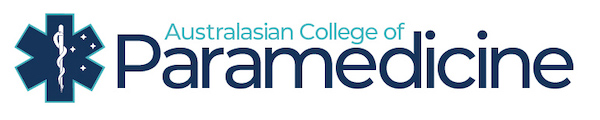 College Fellowship				Fellowship with the College is member recognition level above that of Member and is an acknowledgement of the significant contribution a member has made to the College and/or the profession. Fellowship is bestowed by the Board on suitable members and it is a substantial honour to be elevated to Fellow within the College.The process to become a Fellow is via a yearly application process, where a member submits their contribution to the College / profession for review by the College’s Awards and Recognition Committee, who then make a recommendation to the Board.Fellowship criteriaa minimum five years continuous professional membership of the College (including previous iterations)a minimum eight years’ experience in the profession post qualificationpostgraduate qualification in paramedicine / emergency medicine or have a significant portfolio of involvement in professional development activitiesdemonstrated professional excellence and upholds the College code of conductsupported by two members who can speak to the achievements of the memberhas made an outstanding and exemplary contribution to the College (or previous iterations) and / orhas made an outstanding and exemplary contribution to the paramedicine professionWhile members will be judged against all criteria and, ideally will strongly meet all criteria, members who do not meet criteria 1 and 2 should not apply, as your application will not be assessed if these minimum requirements are not met.Applications will be scored against a marking rubric by a panel of the Awards and Recognition Committee. Timelines for 2020Applications open – 9th JulyApplications close – 10th AugustReview by Awards and Recognition Committee – August / SeptemberRecommendation to the Board – late SeptemberAwarding of Fellowship – late October with either AGM or College conferenceApplicationsTo apply members must complete the Application proforma (download here) and submit this with their CV, required supporting documentation and a cover letter.  Applications are to be submitted to ceo@paramedics.orgCollege Fellowship Application pro formaItems marked with * should be supported with documentation if availableMember Name:*Year of joining the College (IOA, ACAP, PA or ANZCP):Year qualified as a paramedic:*Qualification used to qualify as paramedic (i.e. name and awarding body):*Post graduate qualifications (name and awarding body):*Professional development activities (separate of required/in-service activities):*Examples of demonstrated professional excellence (acknowledgements / citations / awards / recommendations etc and/or personal statement):Statement against the College Code of Conduct (https://paramedics.org/governance): Names and contact details of two members who will be referees for your application:*Details of outstanding and exemplary contribution to the College:*Details of outstanding and exemplary contribution to the paramedicine profession (if applicable):